Fiesta de otoñoObjetivo: Buscamos mediante esta celebración que los niños y niñas vivencien el paso a la nueva  estación del año, reconociendo cambios como el color de las hojas de los árboles que se tiñen de amarillo, café de tonos rojos, el calor que irradia el sol, el viento que sopla, entre otros.Como celebrar esta fiesta en el hogar: Invitemos a los niños y niñas a observar por la ventana  y luego en familia pueden conversar de los  cambios que ven en los árboles como han sentido la temperatura, que cambios han notado, los colores, el sonido del viento.(si alguien de la familia puede recolectar hojas , NO SALIR POR ESTA ACTIVIDAD) Contaremos el cuento:  “La leyenda el árbol de otoño”Hace mucho tiempo en una aldea lejana vivía un indio muy especial. Era un trotamundos, recorría todos los países y, cuando regresaba a casa, los demás indios lo recibían con alegría.Siempre traía consigo un saco lleno de historias que iba recogiendo por todo el mundo. Al llegar se sentaban todos alrededor de la hoguera y escuchaban sus relatos. Un día les dijo que había una tierra que tenía un clima tan suave, que en algunas ocasiones los árboles se vestían de color  dorado y rojo,  esta ocasión se llama otoño. Los indios no le creyeron porque nunca habían visto árboles de aquel color , ellos no conocían el otoño, solo tenían invierno, primavera y verano. Debería traer un árbol de otoño para que así los demás lo pudieran ver  y  de esa forma recorrió el mundo buscando un árbol de otoño. Pasaron muchos años, tantos que ya tenía el pelo blanco. Caminando llegó a un lugar misterioso, en una cueva  encontró a un gigante que se presentó como el señor frio, este le dijo: “ Si de verdad quieres encontrar el otoño, tú serás el otoño”. ¿Eres valiente? Preguntó, a lo que el indio contesto “ Si”.Siguió el camino que le indicó el señor del frio y se encontró con la fuente de otoño, probó su agua, entonces sus pies se hundían en la tierra como si tuvieran raíces sus brazos y manos se estiraban llenándose de hojas rojas y doradas, en ese momento una suave brisa perfumada llegó hasta el poblado, los indios al seguirla se encontraron con este árbol de otoño y quedaron fascinados con él, comprendieron que este trotamundos por fin les había traído el otoño. Juguemos con nuestro cuerpoLuego de relatar el cuento en familia,  pueden realizar algunos juegos de manos y cantos de otoño ( se enviarán videos a los kínder  y se adjuntan videos en página del colegio). Juegos de manosEl árbol de otoñoEl árbol pelado otoño ha llegado.Toc- toc el caracolToc toc quién está aquíToc toc quién está aquíEstá en casa el caracolPronto sale por el portón.Una hojita secaUna hojita secaSe cayó de la ramaUn montón de hojasLe sirvió de camaSe quedó soñandoUn solo minutoY mientras soñaba Se la llevó el viento.Otoño de luz menguanteOtoño de luz menguanteDe lluvia, viento y colorSon de capa y tu turbanteOtoño de luz menguante.Canciones Las hojitas Las hojitas, las hojitas de los árboles se caen,Viene el viento las levanta y las hace bailarLas hojitas, las hojitas de los árboles se caen,Viene el viento las levanta y las hace bailar.“Con las puntas tic tic tic (en punta de pie)   Con los talones tac tac tac (en talones)   Uno aquí   (un pie adelante en punta)   Otro acá    (otro pie en talón)  ¡Voy abajo y vuelvo acá!” (cuclillas y luego salto para volver al lugar)Bailan las hojasBailan las hojas al caer entre los árbolesSe arremolinan con el viento llega el otoño otra vez.Hay que colores hermosos tienen las hojasGrandes, pequeñas juntaremos todas la mañanitas.Manos a la obraEn familia pueden confeccionar una guirnalda de otoño para colgar en alguna ventana o pared de la casa o algún móvil con hojas de otoño.(Pueden ocupar los materiales que tengan a mano, estos solo son algunos ejemplos).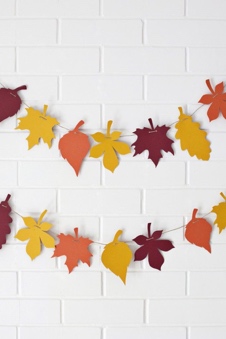 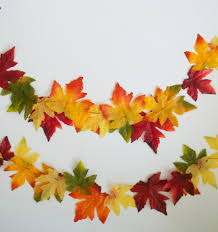 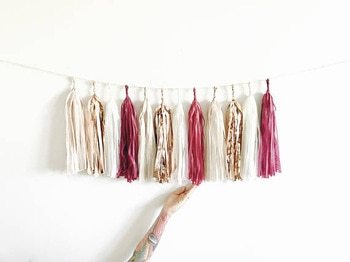 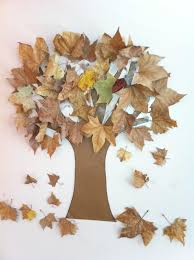 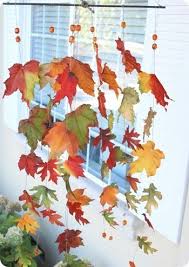 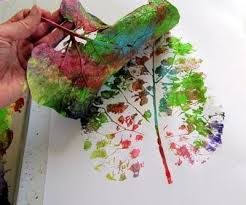 Compartamos en familiaPara terminar pueden preparar y compartir en familia algún alimento hecho con los niños, por ejemplo, un queque, pan, etc. Mientras comparten el alimento pueden conversar de las actividades realizadas.